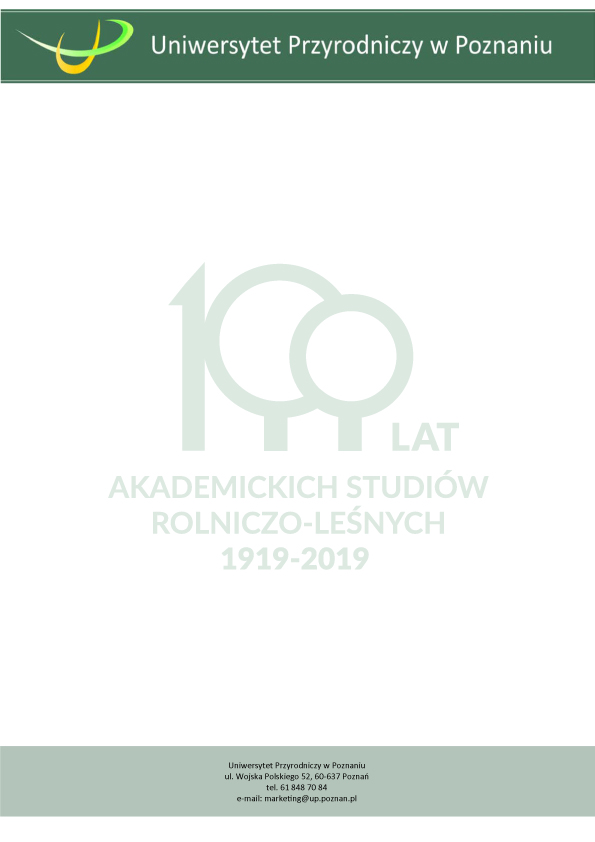 Karta zgłoszeniaZałącznik nr 1 do Regulaminu konkursu „Hasło towarzyszące obchodom 100-lecia Akademickich Studiów Rolniczo-Leśnych”ZGŁASZANE HASŁO………………………………………………………………………………………………………………………………………………………………………………………………………………………………………………………………………………………………………………DANE UCZESTNIKA KONKURSUImię i nazwisko ……………………………………………………………………………………………………………………………Adres do korespondencji …………………………………………………………………………………………………………….Nr telefonu ……………………………………………………………………………………………………………………………………Adres e-mail ………………………………………………………………………………………………………………………………..OŚWIADCZENIEJa, niżej podpisany(a)Oświadczam, że:jestem autorem hasła zgłaszanego w ramach konkursu „Hasło towarzyszące obchodom 100-lecia Akademickich Studiów Rolniczo-Leśnych” oraz że pomysł ten nie narusza praw autorskich osób trzecich, a także, że w przypadku wystąpienia osoby trzeciej przeciwko Organizatorowi konkursu z roszczeniami z tytułu naruszenia jej praw autorskich do pomysłu lub jego części, w tym prawa własności, autorskich praw osobistych i majątkowych lub z tytułu naruszenia dóbr osobistych, przejmuję odpowiedzialność na siebie, zwalniając z odpowiedzialności prawnej Organizatora konkursu; udzielam zezwolenia na bezpłatne, publiczne wykorzystanie przez Organizatora zgłoszonego hasła oraz publikowanie go w materiałach informacyjno-promocyjnych Organizatora, jak też w materiałach dotyczących obchodów 100-lecia Akademickich Studiów Rolniczo-Leśnych określonych w § 1 pkt 2 Regulaminu konkursu „Hasło towarzyszące obchodom 100-lecia Akademickich Studiów Rolniczo-Leśnych”;znam i akceptuję postanowienia Regulaminu konkursu „Hasło towarzyszące obchodom 100-lecia Akademickich Studiów Rolniczo-Leśnych”.Przystępując do konkursu oświadczam, że w wypadku zwycięstwa w konkursie przeniosę na Organizatora całość praw autorskich do zgłoszonego hasła bez żadnych ograniczeń czasowych i terytorialnych na wszystkich polach eksploatacji.Wyrażam zgodę na przetwarzanie moich danych osobowych zgodnie z ustawą z dnia 10 maja 2018 r. o ochronie danych osobowych (Dz.U. z 2018, poz. 1000) przez Organizatora w celach związanych z przeprowadzeniem i rozstrzygnięciem konkursu, o którym mowa powyżej, w tym na ich opublikowanie w środkach masowego przekazu. ……………………………						………………………………………………………..data							czytelny podpis autora